VOGELHUISJELeeftijdscategorie: 6 - 12 jaarAuteurs: Chira Dorina Elena, Moraru Ovidia Monica Competenties:De leerlingen zullen kunnen uitleggen hoe materiaal gerecycleerd kan worden om een vogelhuisje te bouwenDe leerlingen zullen weten hoe ze een vogelhuisje kunnen makenDe leerlingen zullen weten hoe ze respectvol kunnen omgaan met hun omgeving en dieren (vogels)Competenties volgens het Europees curriculum:http://eur-lex.europa.eu/legal-content/EN/TXT/?uri=LEGISSUM%3Ac11090Formatieve beoordeling:Leg de stappen uit om een vogelhuisje te bowmen met recycleerbare materialenDefinieer: vogelhuisje, recycleerbare materialenHet gereedschap herkennen om een vogelhuisje te bouwenSamenvattende beoordeling:Bouw een vogelhuisje met gerecycleerd materiaalSpecifieke vocabulaire / trefwoorden:Recycleren, karton, plastiek, vogelhuisje, gerecycleerd materiaalKorte beschrijving van de opvoedingscontext / het scenario:De klas kijkt samen de video „Vogelhuis” uit. De leerkracht legt de nieuwe woordenschat en concepten uit. De kinderen gebaren de nieuwe woordenschat. Daarna kijken ze opnieuw naar de film. Een kind kan dan uitleggen welke stappen nodig zijn om het vogelhuisje te bouwen.  De leerkracht zal dan de pedagogische fiche aan de kinderen geven. De kinderen vervolledigen de fiche. De leerkracht staat de kinderen bij.Benodigd materiaal/Technische vereisten:prenten, schaar, lijm, verfborstels, waterverf/acrylverf, fruitsap- of melkdozen, plastiek flessenFocus op gebarentaal: Gebaar de nieuwe woordenschat, de materialen en de stappen die genomen moeten worden.Omcirkel de papieren verpakking: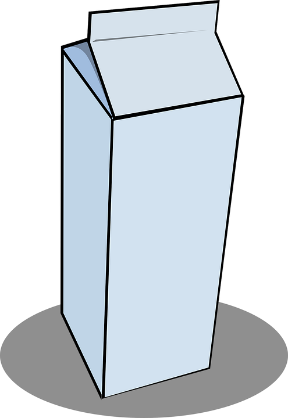 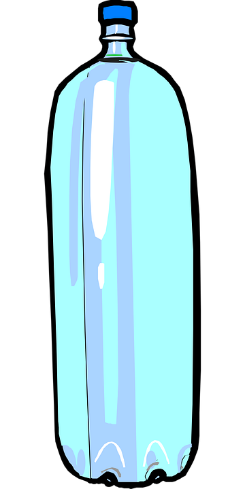 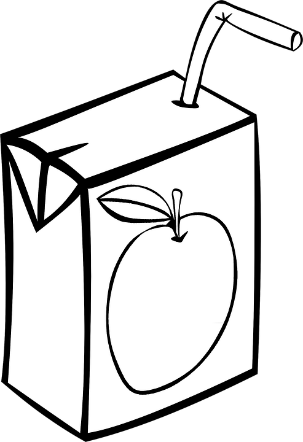 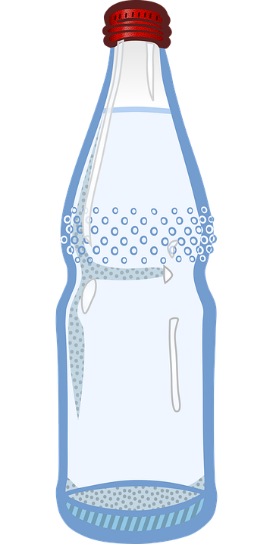 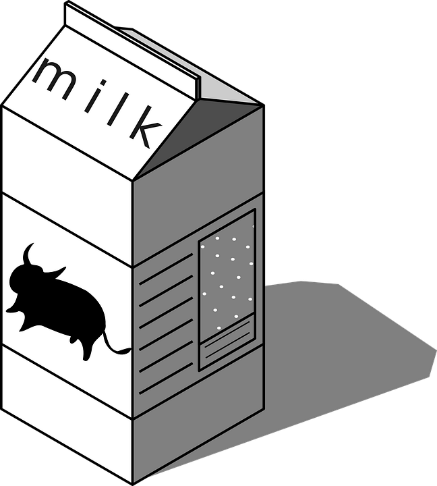 Wat heb je nodig om een vogelhuisje te bouwen? Verbind de prentjes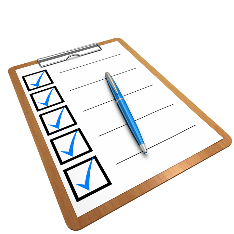 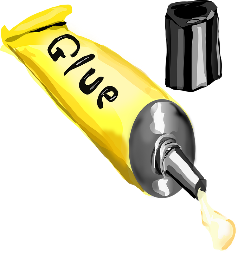 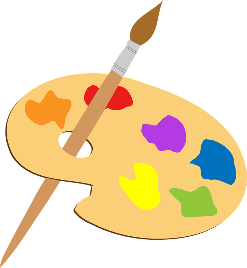 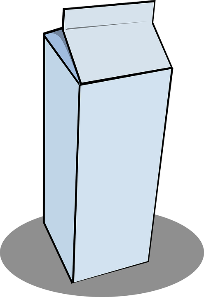 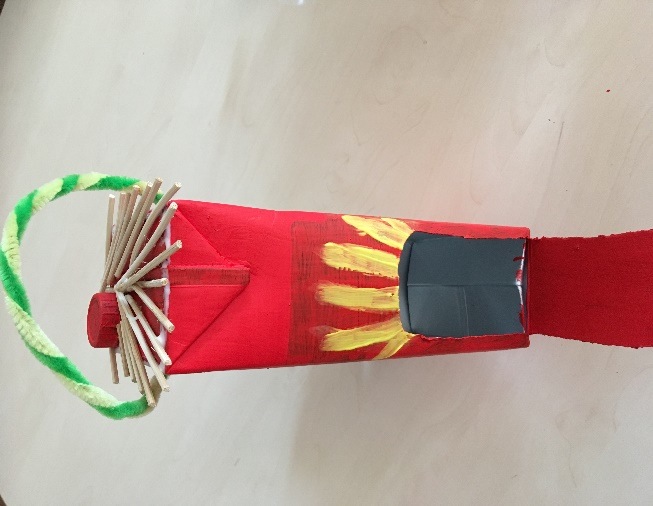 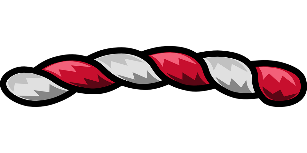 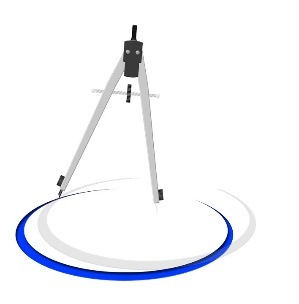 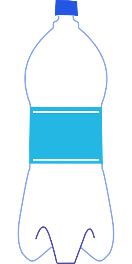 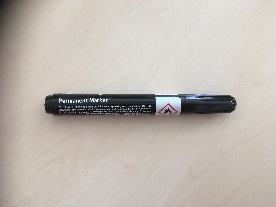 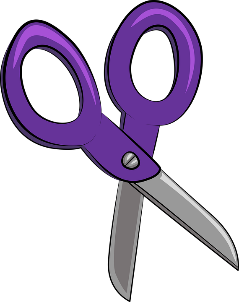 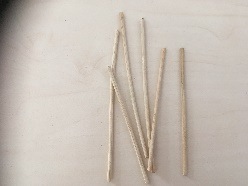 Kleur of verf het vogelhuisje: 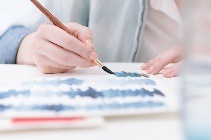 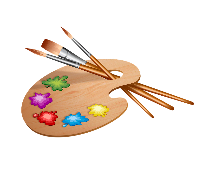 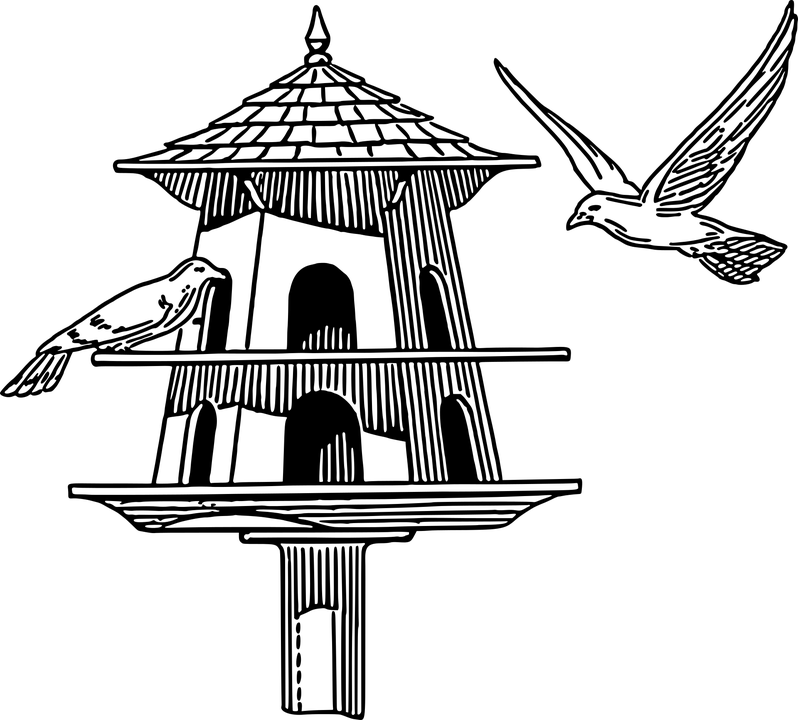 Waar kan je het vogelhuisje plaatsen? Verbind de prentjes: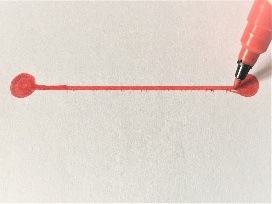 Verbind het prentje met het juiste woord.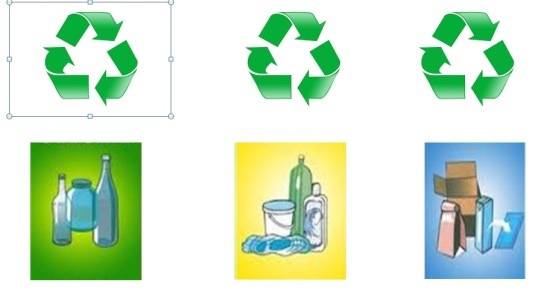 Papieren verpakking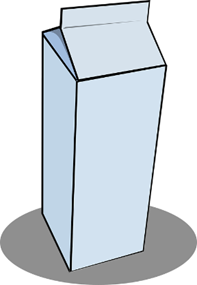 Plastiek verpakkingVogelhuisje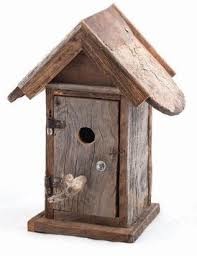 Recyclage symbolen		   	Schrijf de naam van de afbeelding erbij.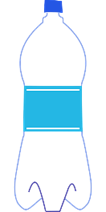 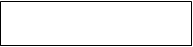 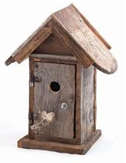 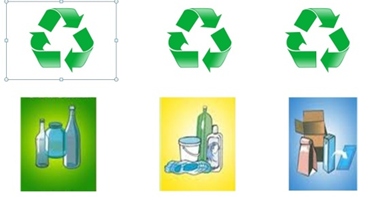 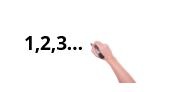 Geef de afbeeldingen het juiste volgnummer     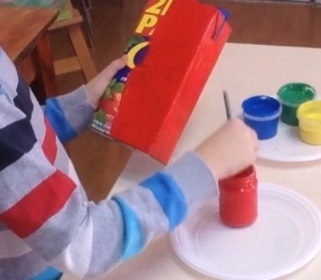 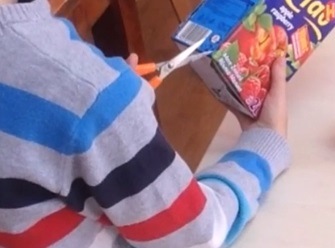 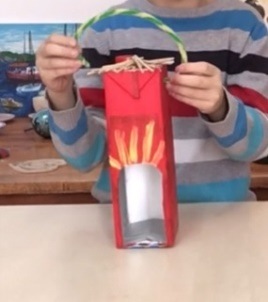 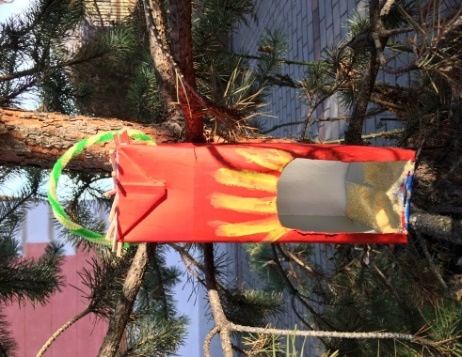 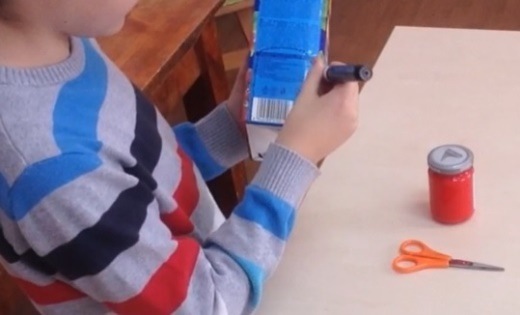 Extra links met digitale tools:Bird House from Plastic Bottle- How to Build Bird House- Recycle Crafthttps://www.youtube.com/watch?v=GMB6ZaoB6TcHow To Make A Bird Water Feeder | DIY Homemade Plastic Bottle Bird Water Feederhttps://www.youtube.com/watch?v=q6EitavSRNgDIY Cute Bird House. How to Make a Bird House from Recycled Materials.https://www.youtube.com/watch?v=Ov0ScGjmaiUwww.freepik.com  www.pixabay.com  www.pdclipart.org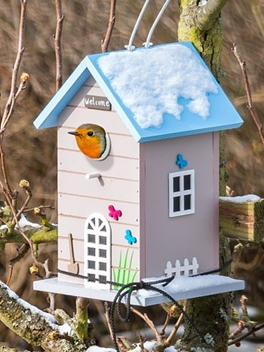 